  OF  - Freedom – Happiness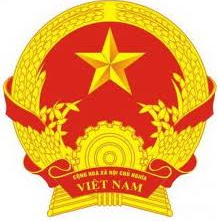 FAMILY REGISTER… PROVINCE’S  PUBLIC SECURITYFAMILY REGISTERNo.: …Name of the householder: Permanent address: …/…/…DIRECTOR OF PUBLIC SECURITY OF … (Signed and sealed)…Family record No.: …Reg. No.: …                                          Page No.: …HOUSEHOLDERFull name:  Nickname: Date of birth:                  Gender (Male/ Female): Native place: Ethnic group:                        Nationality: ID No.:                        Passport No.:Occupation, working place: Date of moving-on:  Reason for deregistration permanent  :………………………..1RELATION WITH THE HOUSEHOLDER: …Full name:  Nickname:  Date of birth:      Gender (Male/ Female): Native place:  Ethnic group:                         Nationality:  ID No.:               Passport No.:Occupation, working place:  Date of moving-on: …. . Previous permanent place: … Reason for deregistration permanent  :………………………..2RELATION WITH THE HOUSEHOLDER: …Full name:  Nickname:  Date of birth:      Gender (Male/ Female): Native place:  Ethnic group:                         Nationality:  ID No.:               Passport No.:Occupation, working place:  Date of moving-on: …. . Previous permanent place: … Reason for deregistration permanent  :………………………..3
ADJUSTMENT OF CHANGEContent: 
ADJUSTMENT OF CHANGEContent: ADJUSTMENT OF CHANGEContent: 
ADJUSTMENT OF CHANGEContent: 